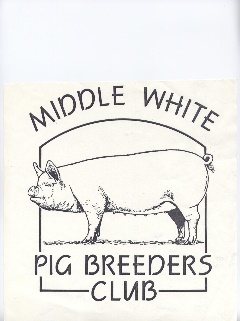     MIDDLE WHITE    PIG BREEDERS      CLUB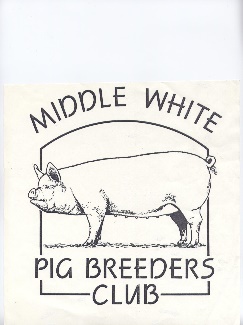 (PATRON:  WORRALL THOMPSON) 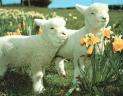    NEWSLETTER   SPRING 2005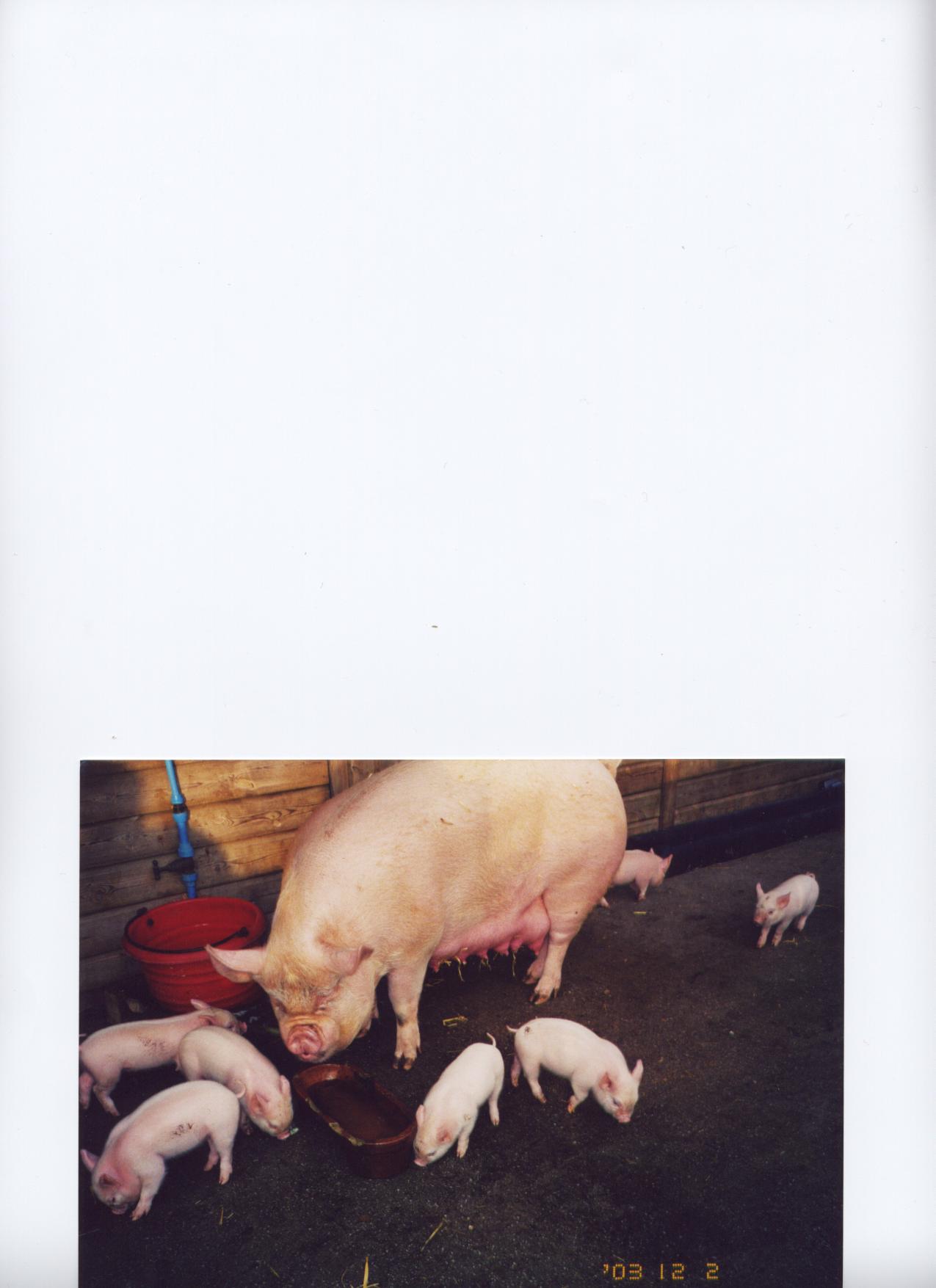 Its thirsty work keeping an eye on the kids!OVER 150 YEARS OF THE MIDDLEWHITE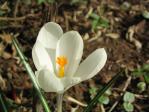 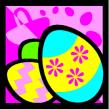 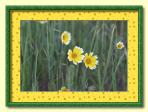 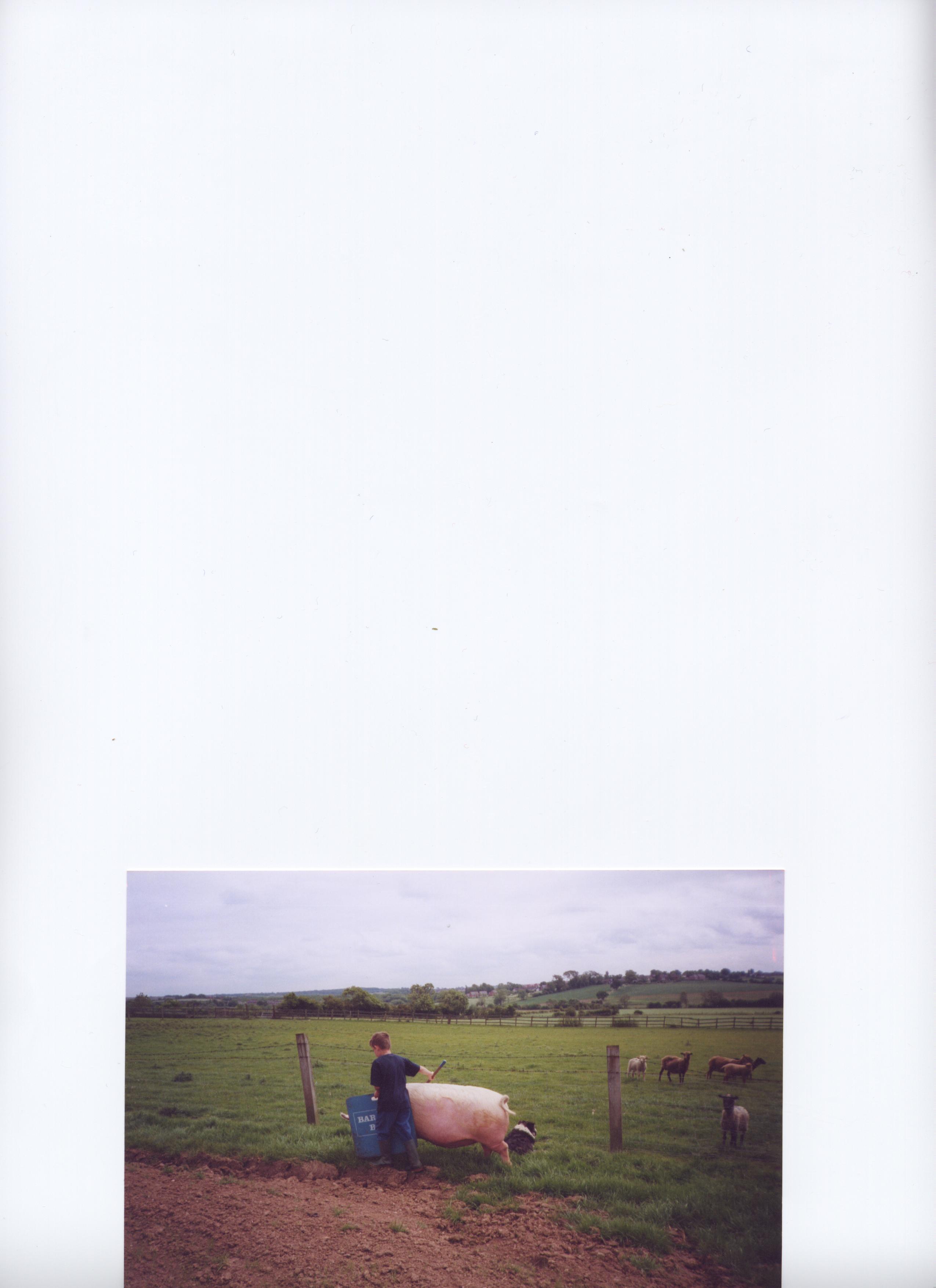 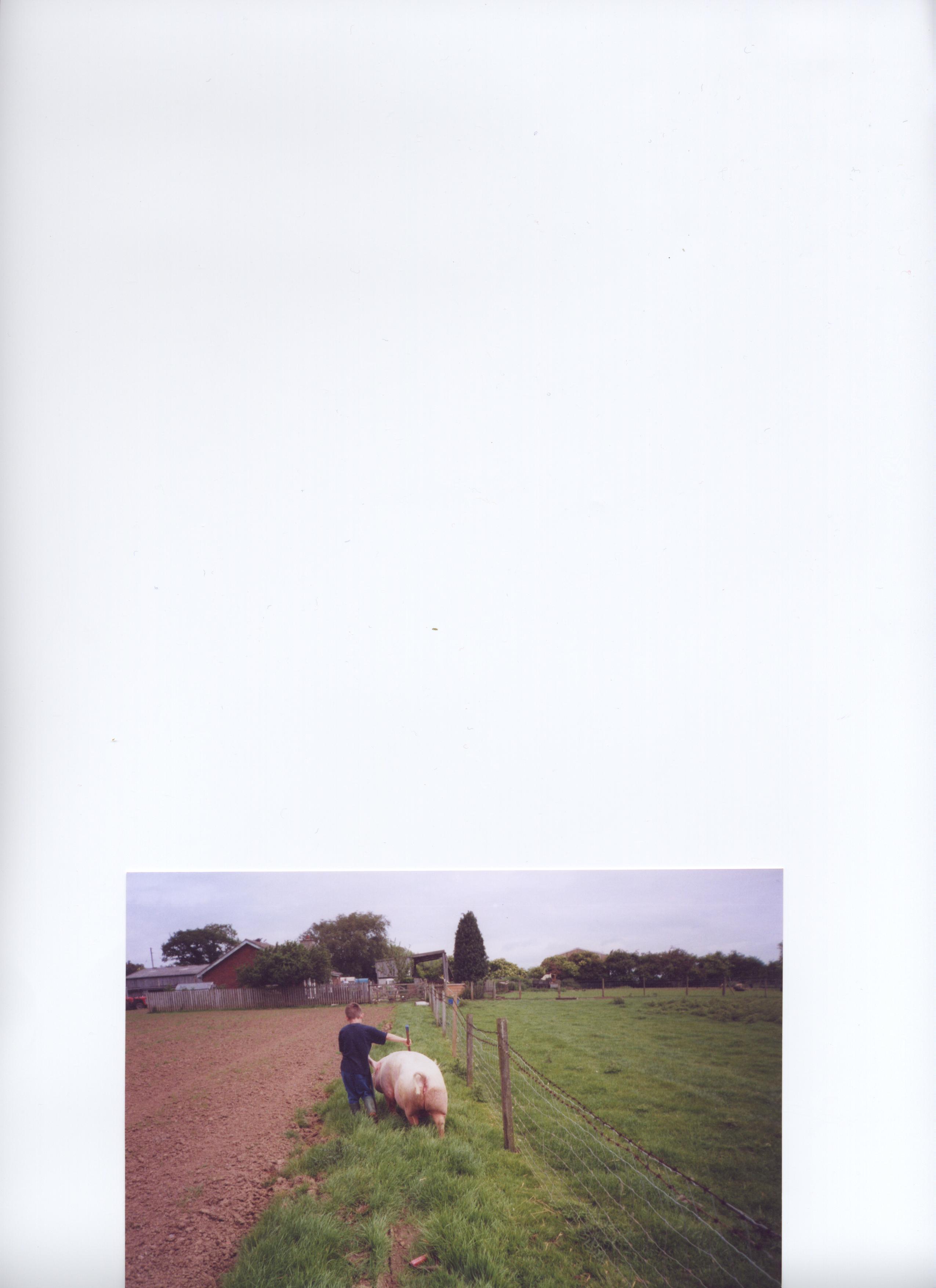 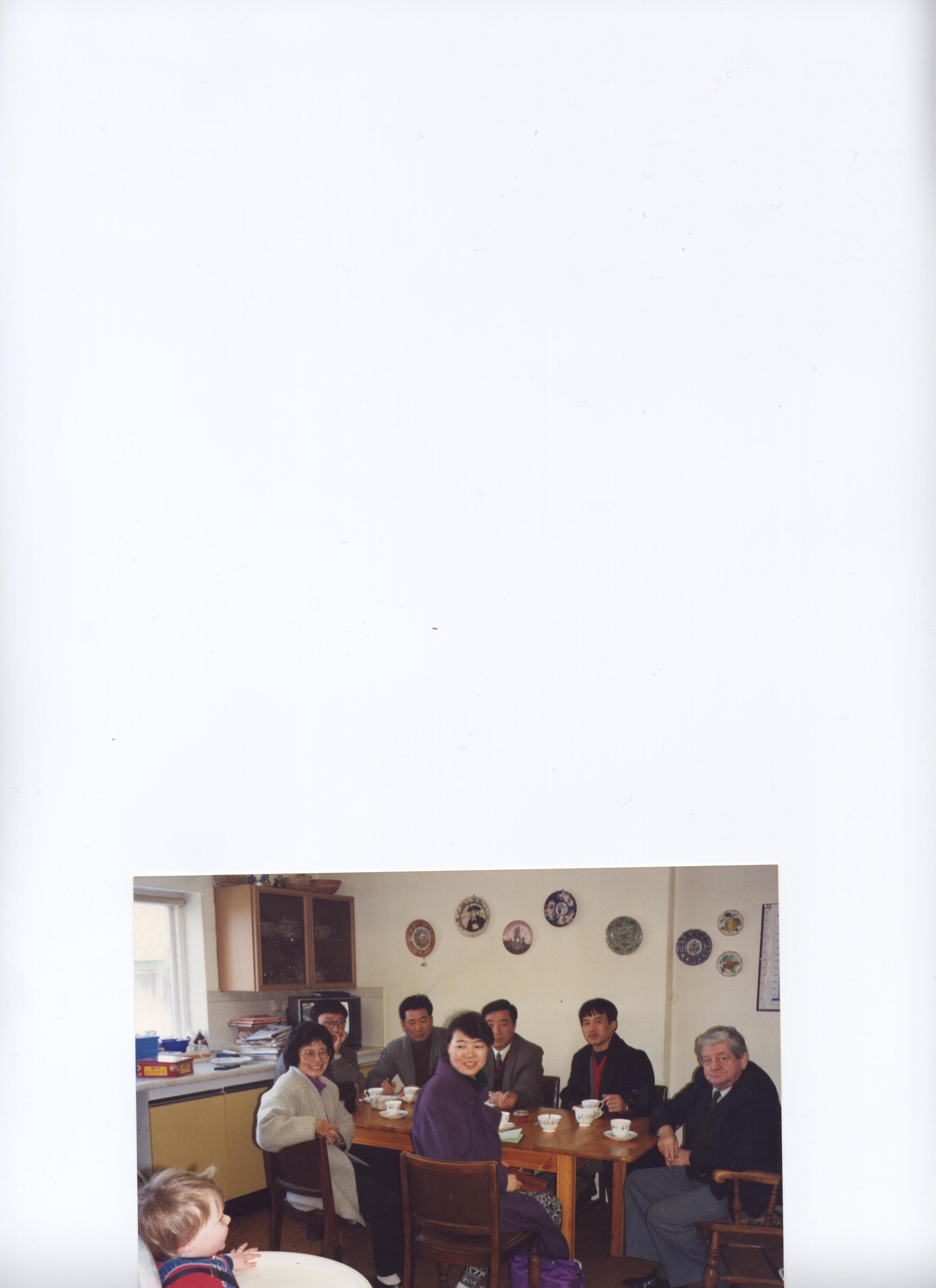 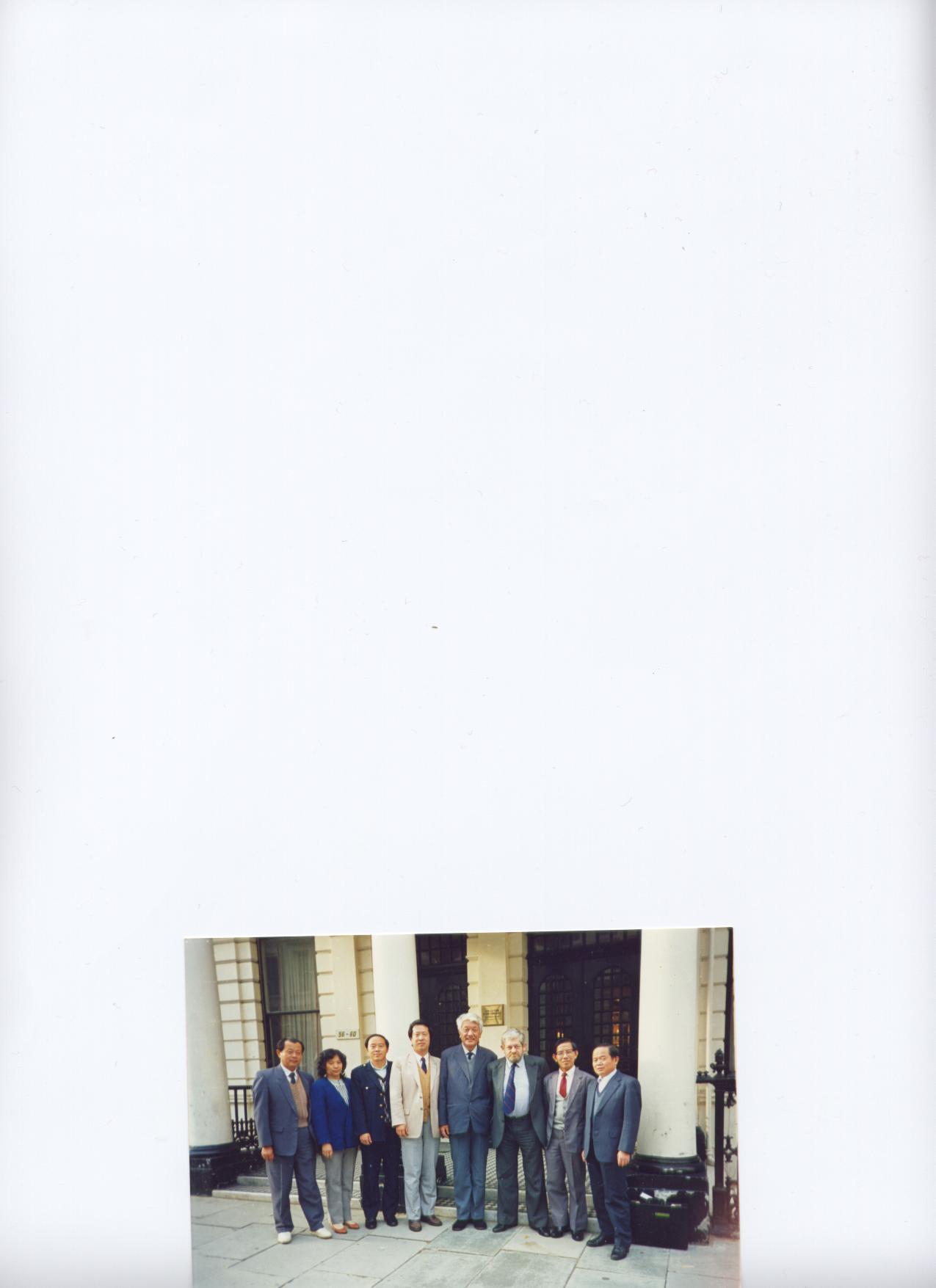 Above – Lewis Bennett, Chris Pedley’s youngest grandson walking a sow last year.Chris says that Lewis has a real affinity with all animals and always wants to help when he visits his Granddad. Lewis is looking forward to showing the Fair Lady gilt that Chris has given him.Left - COFCO Delegation outside The Chinese Embassy, London. 5th from left is Prof Hu Hsiang-Pih 2nd from right is Mr Shen Anran.Left below – A Group of Chinese selectors drinking Chinese tea in an English farm house. Jack Howlett is on the right.Cover Photo – Courtesy of Tracy Bretherton, one of her Yootha sows2Chairman’s LetterWelcome to this season’s newsletter!I expect like me you are all finally enjoying this warm spring weather after what turned out to be a freezing end to the winter. I hope all your January farrowings went well and that the piglets are now thriving. We are all getting ready for another showing season and hoping that the Middle Whites excel themselves all round the country!To our great relief, this season we won’t be having to heave around the unwieldy Mahler-Hayley boards that we’ve struggled with up until now. Geoff Parker has very kindly donated a pair of light and easy to erect display boards which will make all our lives much easier. So now we have the perfect foil for showing off our favourite pigs. If any of you have photographs of yourselves and particularly your pigs we would love to have them to create a magnificent display. Coming up in April we’ve got the AGM. Last year I was really pleased to see some new faces, we had an excellent day and I think everybody really enjoyed themselves. It’s always good to meet up with fellow breeders – particularly after a long hard winter. So I encourage all of you to come along to this year’s meeting which will be held at a new venue at RASE Stoneleigh on 17th April. Full details elsewhere in the Newsletter.Whether you are there or not I wish you a successful breeding and showing season and look forward to meeting as many of you as possible in the coming months.Best wishes,Mary CardSECRETARY’S NOTESFirst of all, welcome to the new members who have joined us since Christmas, including another young enthusiast, who I believe is going to show for the first time with Granddad’s help. It’s lovely to see a younger generation coming through to keep our breed going into the future. Those of you who completed a survey will see that the numbers have increased, which is encouraging. Unfortunately, as ever, a number of people did not bother to complete the survey, so we know that there are a few more Middle Whites out there.I hope not too many of you were affected by the snow, some friends of mine in  had a terrible time, with a good 6-8 inches making a 20 minute journey take 3 hours. We just had a sprinkling here which was soon washed away when it turned to rain. I am sitting writing this in brilliant sunshine and find it hard to believe that a fortnight ago it was snowing and 20 degrees colder.We are already nearly a third of the way through the year and the show season is fast approaching. For those of you going to show – while we still have shows to go to, please see the notice in this newsletter - Good luck to you all.Miranda SquireMiddle White AGM 2005Notice is hereby given that our AGM will be held on Sunday17th April at 11am prompt, in the comfort of the    , Avenue M () Royal Agricultural Society of England Showground,  , . As has been usual for the last few years we will again be sharing the day with the Large Black B.C., whose AGM will be at 2pm. The agenda and directions are at the back of this newsletter.Lunch will be soup and a ploughman’s etc. at 1pm, provided by Lewis and Christine Vaughan, price £5.00 per person, payable on the day. Please let me know, by post, email or phone, by 14th April to enable me to let Christine know how many lunches are required. See page 10 for contact details. 3Club TrophiesThe Club trophies will be presented at the AGM, so could last year’s recipients please make sure that they are available. If you hold a trophy but are unable to attend the AGM please will you either pass them to someone who is attending, or post them to me.SUBSCRIPTIONSThere are about a dozen subscriptions still outstanding, if you have a cross in the box below and your envelope is marked then you are one of these. If you still wish to be a member could you please send a cheque for £15.00 payable to M.W.P.B.C. to me at Benson Lodge, 50 Old Slade Lane, Iver, Bucks, SL0 9DR. A renewal form was included with the December Newsletter.Are You Insured for showing?Following publication in a recent Farmers Weekly of a letter on this subject, and having spoken to others about this, we felt that we should make you all aware that some shows are making it a condition of entry that exhibitors must have a minimum of £2m Third Party Public Liability cover for damage or injury caused by them or their livestock. Other shows may demand a higher sum insured. It is possible that your house insurance may cover you for this, it is worth checking with your insurers. These conditions are sometimes tucked away in the rules and regulations and how many of us bother to read them carefully. Please read the schedules fully, to see what you are committing yourself to. Licence Charge Threat to ShowsAnother threat to shows of all types is a proposal by the Department of Culture Media and Sport, (no I’d never heard of them either) to charge, under the Licensing Act 2003, an additional premises fee for exceptionally large events, to cover inspection by health and safety inspectors. Fees of £5000 for shows with 6,000 to 10,000 visitors, up to £50,000 for shows with over 75,000 visitors have been suggested.Help catalogue our old Herd BooksJohn Herbert is trying to establish the whereabouts of old herd books (all breeds) so that the BPA can catalogue an extended and distributed archive. He would like to know if you have any herd books for your breed. The BPA are especially interested in herd books for breeds that joined the NPBA/BPA after 1884. In some cases they have copies of these pre NPBA herd books but in others such as the Welsh they have nothing before 1950. One reason for establishing the location of these books is to prevent them getting thrown away in the future but the BPA is also planning to bid for funding from the Heritage Lottery Fund to have all these books stored electronically. If you have any sets of herd books please send the details to:Mr J Herbert, Blythe Bridge Mill, Stowe-by-Chartley, Stafford, ST1 8 OLTDisplay BoardsWe intend to re-do the Club display boards this year, so if anyone has any good photos that we could use please will you send them to me by Saturday 16th April, as we will be looking into this at the AGM. All photos will be returned.  Three Counties Show — Friday 17th — Sunday 19th June 2005The following letter has been received from the Three Counties Agricultural Society. 4Following a recent meeting of our Livestock Committee, the decision was taken to drop the Middle Whites section from the Three Counties schedule. Unfortunately there has been no support for these classes over the last few years and so it was felt that these classes were no longer viable to run. However if at the close of entries we have enough entries within our ‘Any Other Pig Breed’ section to warrant a separate section, then we will endeavour to find a Judge, to Judge this breed on their own.Thank you very much for your clubs continued support of the show and especially our Rare Breeds One Day Show. Classes for Middle Whites do remain as a separate section within our One Day Show, as we do wish to encourage as many different Rare Breeds to be shown at our Rare Breeds Day as possible.I do hope that your society will continue to support our show, and if support allows, hopefully we may be able to reintroduce classes for Middle Whites into the Three Counties Schedule in the future.Yours sincerelyFiona ParkerLivestock Secretary of Pedigree, Rare, Traditional, and Native Cattle, Sheep, Pigs and Poultry  Livestock Market – Saturday 13th August at 2pmWe have been asked to publicise the above sale. Anyone wishing to enter stock, or who would like further details, can contact the auctioneers at Taunton Livestock Market, , , Tel. 01823 275171, Fax 01823 351018.  Prize PuzzleThere were, disappointingly, only two entries to John’s excellent puzzle in the winter edition. One was correct and one, I’m afraid was not quite correct. The correct answers were:Exhibtor                   Pig                        Fault                     Position George                    M/W                      Hairy                     1stFred		        Tamworth	  Ran away 	         2ndSally                        G.O.S.                  Bad feet                 3rd   Matthew                  Large Black          Dummy Teat          4thLucy                        British Lop            Rosette                  5th   Brian Merry’s comment underneath was a lovely touch, “I think they all enjoyed themselves, it’s taking part that counts – if you win it’s a bonus”. Taldo, you got 1st and 5th right, the others were slightly muddled, but well done for trying.    Sow FeedingIf your piglets are a good size, but not in good condition, then it is probable that they have not had sufficient nutrients in the last three weeks of pregnancy. If the piglets are small then it is probable that they did not have sufficient nutrients in the first half of pregnancy. If this happens to you then the sow’s feed may need to be reviewed and adjusted.   Club RaffleWe will be doing another big raffle this year. Once the prizes have been finalised and the tickets printed a small batch of tickets will be sent to all members. We hope that you will be able to support the Club by selling these. We would like to thank all those who have donated or arranged prizes so far and who have done so much to sell tickets for previous raffles.  5EXPORTING TO THE   OF  (Part 3)With a very worthwhile contract signed and sealed it left one more event in .During the Show we had stayed at “The Great Wall Hotel”, part of the Sheraton Group. It was modern in every respect, with all of the attributes of the best Western hotels.The shops in  had nothing to sell, in the “Great Wall Hotel” you could buy almost anything, there were 4 restaurants, Chinese of course, western style, French and a 24 hour coffee shop. The food served was good and there was a very extensive menu in each of the restaurants. You could also order oysters, said to be imported from  daily!!!In the very large lounge there was a grand piano and a string of very good pianists playing classical music from lunch time until late. In the Western style dining room there was a 6 piece orchestra that was every bit as bad as the pianists were good. If you were unlucky enough to be anywhere near the trombone, it was almost bad enough to put you off your dinner!!On our last night in  there was a grand reception for Chinese and overseas exhibitors at the International Agricultural Show. The reception was held in the “Hall of the People” overlooking .  This massive hall is where the Chinese parliament meets and is often seen on television “worldwide”, as most of the Government proclamations are announced from its vast platform.I do not think that I have ever seen so much food in my life, there were tables the full length of this enormous hall, all full of food of every possible colour, shape, texture and flavour. Some of it was quite delicious, some I would rather not describe. What impressed me most was a very drinkable dry white wine, I am no expert in fine wines, but for my taste it was just as good as many of the German hocks that we often pay high prices for in the west.There were speeches of welcome and farewell, the Chinese were happy that the Exhibition had been successful and intended that it be repeated.Just before leaving  we had a call, via our office, from our agents in , suggesting that a visit to  was urgent as there were several prospective pig buyers wanting to see me. It was difficult to change my tickets at such short notice, but the fact that I was a short distance from  at the time, it only seemed to be economic sense to fly to  on the way home. The only flights that were available were via Hong Kong or .With several pig orders taken in  it looked like a busy autumn in the  selecting pigs for the . A group of 10 persons arrived in  to select the 500 head for , the excuse for such a large group was that 7 of the team were from provinces that were importing the pigs, or as the Chinese refer to them “end users”. The leader, once again was Mr Li Juxing and this time his deputy came with him. This was Madam Sr, a middle aged lady who eventually succeeded Li Juxing as business manager. Madam Sr was a charming lady. The interpreter was Madam Fu Yinshengo who had visited the  before and she too was a pleasure to work with. One of the group, we found out later, was a Cantonese speaker and he came in order that he could order food in the Chinese restaurants, where Cantonese was spoken. The rest of the party only spoke Pekinese. Although the two languages are completely different when spoken they are the same written.The problem with a party of this size was hotel accommodation outside . In  they stayed at the Chinese Commercial Embassy that was now situated in Lancaster Gate, . On the road it was often difficult to find hotels that could accommodate 10 Chinese and me. 6Another problem with a group of this size was to find suitable places to eat. They always wanted to stop for lunch which always took at least two hours to complete. If we found a Chinese restaurant, the menu had to be translated and invariably each one of the ten wanted something different. I found that the “Little Chefs” were the easiest sort as our visitors could choose from the illustrated menu – scampi was a big favourite.Fortunately only two of the visitors took an active part in the selection, which was a blessing. Had they all had a say, I think we would still be selecting!! During two working weeks the pigs were chosen and it was now important that blood testing was carried out as soon as possible.The Chinese wanted to be present at the time the pigs were tested. It was impossible for them to visit every farm to coincide with the vet so a compromise was agreed. These extra visits all added to our costs. Together with the cost of lunch each day during selection, which had been agreed in the original contract that we would pay.Most of the party of 10 persons stayed on in  for a further 5 weeks – an expensive exercise by any stretch of the imagination, the Chinese did not seem to worry about the cost!Due to competition from the breeding companies many of the Large White and Landrace breeders had gone out of business and it was becoming difficult to find the large numbers of pedigree pigs we needed for the export trade. We also lost some pigs due to them failing the blood tests etc. During the extra 5 weeks in  the goats were selected.The CABS delegation was still in town when we had an interesting introduction to a new business group based in . The group was led by Mrs Mae Sykes, the daughter of a Chinese aristocrat who was married to an Englishman. Other directors included a German prince and the Hon. Andrew Fraser, younger son of wartime hero Lord Lovert.Mrs Sykes had just had approval to visit  again after many years in exile. She had many friends in  including a Madam Shu, a personal friend of Dung Choi Ping, regarded as the overall Chinese leader. Mrs Shu was Chairman of Champion County a large rural area just north of .I was invited to join Mrs Sykes, Prince Ernst, and Andrew Fraser on a 4 day business trip to establish new contacts. I thought it best to tell Mr Li Juxing of my trip as he was bound to find out!We flew first class to Hong Kong and had a few exploratory meetings there and then flew on to  to stay at the “Great Wall”. Mrs Sykes had a luxury suite, the first class air travel and top hotel reservations were all “put on” to make an “impression”. In retrospect I do not think that it was necessary as Mrs Shu was greeted were ever we went as a V.I.P.On the second day in  was the “Big Meeting” and we were then transported to  in two stretch limousines. On arrival at the meeting I realised that it was just a little more than pigs.In fact, all at one meeting, the Chinese wanted 2,000 pigs, 2 million day old ducks, and a complete cement making factory.The Sykes group had interested companies to cover all that was required and even suggested that a television studio be part of the overall contract.7I had to explain that the pig order would be staggered over 12 months and that we would supply a breeding programme. It looked good and we then attended an “all chicken banquet”, chicken served boiled, grilled, roasted, fried etc. Then at the end came the dreaded “maotai”. I had been told in advance that I must drink it as it is considered rude to decline the drink that the Chinese think so highly of.There was just one other thing that impressed me and showed how different it was from my visit some years before. Madam Shu had a big BMW and told me that she had had 50 new BMW cars, all the same, delivered that week!!We returned to  with several agreements to work on. The 5oo pigs were shipped by air to  and within 2 weeks we were informed that they were suffering from foot and mouth disease British MAFF were so upset that they sent the top two Ministry vets, Howard Rees and Roy Moss. They duly reported that there were a few scratches on some pigs legs and feet, as was consistent with pigs having just travelled 5000 plus miles.The goat order was cancelled with 200 goats in quarantine, and the planning for the new 2000 pigs postponed.I am quite sure that it was “political” and that CABS thought their nose was being “put out of joint”.Within a further 2 months another group came on the scene, this was China National Cereals, Oils and Foodstuff import exports (COFCO). Each time they visited  they were led by Mr Shen Anran. Mr Shen spoke perfect English. COFCO has spread throughout the world, trading as “Top Glory”. Each time COFCO visited, the delegation’s chief selector was Prof. Hu Hsiang-Pih, MRCVS, the senior research scientist, the only Chinese that I have come across that knew pigs. He was also a member of the Chinese parliament.There is so much more I could have written about , but I did not want to bore you. That is if you are not bored already.With all the problems that one faces in  we are often asked “is the business worth it?” The answer is always yes! As the potential is so great, and likely to be so for many years to come.Jack HowlettA letter from Geoff Parker.To all you readers and breeders of the club magazine. I hope everybody got through the winter OK and I trust the breeders had better luck than I did with their January litters. I think I will have a couple of nice gilts and a boar to show in the January classes also I have a senior boar and sows and a couple of September Woodlands Lady gilts. Sadly I lost Ronnie, my older Revival boar, a couple of weeks ago. He went off his legs and I tried for over a week to get him OK. Unfortunately I had to call on the vet and we put him to sleep using a new product which the vet injected into a vein in his ear using a very small needle. He passed away with no distress for either of us.8This year’s shows will see some changes for myself as Brian has decided to show under his own name and I have a new right hand man, Robert, who hasn’t shown pigs before but he does like Guiness.I am retiring from my haulage business in approx 3 months time after 25 years, so I should have a little more time with the pigs and will take a few more through to pork weight and probably will be able to supply some more gilts for breeding if required. My efforts for 2004 were that we supplied our usual people with suckling pigs and also sold twenty one registered Middle Whites and nine of those were in pig gilts.By the way, Ronnie the Revival boar, who had won breed champion at the Royal had sired over 400 piglets.RegardsGeoff  9MINUTES OF THE ANNUAL GENERAL MEETING OFTHE MIDDLE WHITE PIG BREEDERS CLUBHELD AT NEWBROOK FARM, FRANKLEY ON APRIL 18TH 2004The meeting commenced at 11.10am.Those present:- M Card, T & I Bretherton, M Forster, S Groves, J Herbert, J Howlett, G & M Kiddy, T May & L Doxat, B Merry, V Mills, G Parker, P Ragg, J Seymour, M Squire, D Staig, W Wild.Apologies for absence:- H & G Grey, T & R Harrison, T Harris, G Head, N Hunkin, S Kiddy, C Knights, C & N Pedley, Lord Salisbury, J & M Todd, P Waddington, P White.The president, Jack Howlett, opened the meeting by welcoming everyone and introducing the Committee Members to the new members attending. Minutes of previous meeting: - These had been circulated and were approved and signed by Jack Howlett and John Herbert.Matters Arising: - There were no matters arising.Chairman’s report: - Mary Card welcomed all the new members to the Club, and to the meeting, and said how nice it was to see a few new faces. She continued by speaking about the export order of pigs to the , but was passed the email received by the Secretary the night before, from Tim Harris, cancelling all Middle Whites from the order. She read out the email and said that the order had started out for 13 MWs, dwindling to 3.The Secretary’s brother, Andrew, was thanked for his work in producing the newsletter following Ray’s death last August. Secretary’s/Treasurer’s report: - Miranda Squire reported that there were 98 paid up members, with 8 still not yet renewed for this year. There had been 10 new members in the last year but a similar number had been lost.  There were 43 members paying by bankers order and three life members. At the end of March funds stood at £2,318.91. There was £829.41 in the current account and £1,489.50 in the reserve account. John Herbert asked about the Silks and Ladys Maid gilts mentioned in the note to the accounts. Of the silks Guy Kiddy and Miranda Squire had one each, both had just farrowed. Guy’s cross bred, Miranda’s pure, with 4 gilts. The Ladys Maids are up on the Isle of Islay, fit and well,  The cost of membership was discussed. The Spring issue of the newsletter had cost approx £2.25 each, including post and packing. The colour pages were done at home, the rest was done by a printer, who also collated and stapled. The subscription rates were discussed in the light of rising costs of newsletter printing and posting, with the subs just covering them. This meant that the cost of rosettes and champion glasses had to be met from other funds. It was proposed and accepted that the subs be raised to £15.00 across the board from next January, with hopefully all those paying by bankers order amending these. There will probably be some who do not wish to remain and therefore drop out. Viki Mills pointed out that we were the most successful club for fund raising but we need to increase efforts. Duncan Staig suggested that a proportion of prize money should go to the club, this was not agreed as showing costs are high.Election of Officers: - Jack Howlett stood down and  took over while nominations were taken for the post of president. Jack was proposed by Viki Mills and seconded by Guy Kiddy and was re-elected unopposed. He said that he would serve for another year. Chairman - , proposed Miranda Squire, seconded John Herbert.Vice Chairman - John Herbert, proposed Miranda Squire, seconded Viki Mills. Secretary/Treasurer - Miranda Squire, proposed Jack Howlett, seconded Viki Mills.   The remainder of the committee was elected en bloc; however Mervyn Forster wanted to stand down owing to pressure of work so he nominated Tracey Bretherton, seconded by Brain Merry. This was accepted by Tracey and Geoff Parker was nominated as chief fund raiser.Peter Ragg had expressed concern about not being mobile, but the meeting said he could still help with advice over the phone so he agreed to continue. Any other business:- John Herbert raised the Pig of the Year competition, he felt that it should be for pigs born in the current year, not back to the preceding July, (this was the original intention), as younger pigs are never given a chance. This year the competition has been altered slightly, so it was agreed to see how that worked, but for a proposal to be submitted to the BPA.The shows for large rosettes and cups were classified. The cups which used to be presented at RBST Show and Sale will probably be used for the Ross on Wye BPA sale one year and for the following year at Melton Mobray, this was proposed by Guy Kiddy and seconded by Viki Mills.The club website was discussed as the information on the current Stockmaster site was outdated, the owner having moved to Spain. We need help for one to be set up.  has purchased a domain name, Tracey Bretherton would speak to a friend of hers whose son is au fait with this.The club cups were presented as follows:The Joan Staig Memorial Trophy – to Geoff ParkerThe Marshlands Trophy – to John HerbertThe Rosebowl for youngstock – to John HerbertThe Gillhouse Novice Trophy – To Tracey BrethertonThere being no further business the meeting closed at 12.20.The usual raffle raised £99.50, ably run by Brian Merry, thanks go to Brian, those who donated prizes and those who bought tickets.  of merchandise, including wood flour raised £127.25.     MIDDLE WHITE PIG BREEDERS CLUBNOTICE OF MEETINGANNUAL GENERAL MEETINGWILL BE HELD ONSUNDAY 23rd April 2006IN THEJersey Cattle Society Building (opposite the R.B.S.T Offices)Royal Agricultural Society of England Showground11 AM PROMPTAGENDA1 - Apologies for Absence2 - Minutes of the AGM held on 17th April 20053 - Matters Arising from the Minutes4 - Chairman’s Report5 - Secretary/Treasurer’s Report6 - Election of Officers and Committee      (a) President      (b) Chairman      (c) Vice Chairman      (d) Secretary/Treasurer      (e) Members of the Committee7 - Any other businessAS IS CUSTOMARY WE WILL BE HOLDING A RAFFLE TORWARDS CLUB FUNDS DONATIONS OF PRIZES WILL BE VERY GRATEFULLY RECEIVED---------------------------------------------------------------------------------------------------------------------------------            10.30 am Coffee/Tea and Biscuits.11.00 am PROMPT – AGM1.00 pm Buffet LunchDIRECTIONS TO   From  and M40 - Leave the M40 at junction 15 and join the A46 towards . See below.From the M6 or M69 - Leave the M6 motorway at junction 2 and join the A46 towards . Or, at the end of the M69 continue onto the A46 towards Warwick and the M40.  See belowFrom the northbound M1 -  Leave the M1 at junction 17, to join the M45 towards . Stay on the M45 until you see signs for A45 Coventry (not A45 Daventry). Follow the A45 until you pick up signs for A46 Warwick. From all directions - follow the signs for National Agricultural Centre or    until you pick up the signs for . These signs will direct you to Stoneleigh Park main entrance on the B4113.2005 DATES FOR SOME OF THE SMALLER SHOW DATES2005 DATES FOR SOME OF THE SMALLER SHOW DATES2005 DATES FOR SOME OF THE SMALLER SHOW DATES2005 DATES FOR SOME OF THE SMALLER SHOW DATES2005 DATES FOR SOME OF THE SMALLER SHOW DATESShow Date Date entries Close Classes   Judge          Lambourn  1 May14 AprilTrad BreedsPeter Ragg01488 648609Essex Young Farmers1 May28 AprilAll BreedsCharles Bull01279 600147 or 0790 36943132 May1 AprilLop/Prick EaredMartin Snell  08456 342464 Katie Hutchings www.nsas.org.uk8 May23 AprilAll BreedsBrian Knight01638 750879 Rare Breeds 30 May 16 AprilTrad BreedsTBA01308 863332  Royal Welsh Smallholder & Garden Festival01982 55440821/22 May8 AprilAll BreedsJonathan Cloke1/2 June15 AprilWhites/ColouredsPeter Briar01473 707115